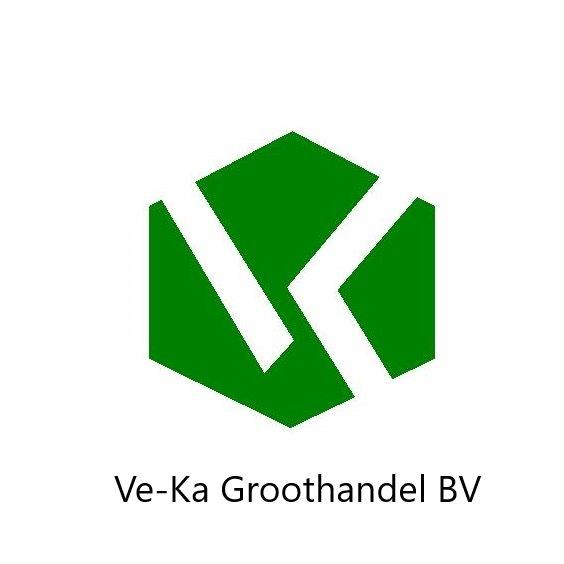 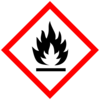 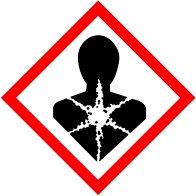 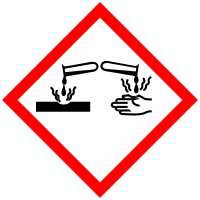 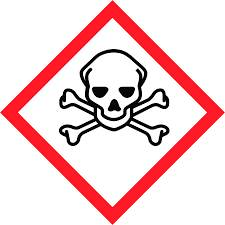 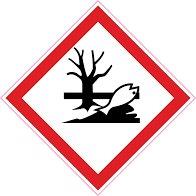 Etiket GL-1720 GL-1727 GL-1728H-225 Licht ontvlambare vloeistof en dampH-304 Kan dodelijk zijn als stof bij inslikken in luchtwegen komtH-314 veroorzaakt ernstige brandwonden en oogletselH317 Kan een allergische reactie veroorzakenH-331 Giftig bij inademingH-335 Kan irritatie  van de luchtwegen veroorzakenH-336 Kan slaperigheid of duizeligheid veroorzakenH-441 Giftig voor in het water levende organismen, met langdurige gevolgenVeiligheid aanbevelingen:P-102  Buiten bereik van kinderen houdenP-405 Achter slot en grendel bewarenP403/P232  Op een goed geventileerde plaats bewaren, in een goed gesloten verpakking bewaren.P-210 verwijderd houden van warmte hete oppervlakken, vonken. Open vuur. En andere ontstekings bronnen ,niet roken.P-260 Damp niet inademenP-271 Alleen buiten of in een goed geventileerde ruimte gebruiken.P-280 Beschermende handschoenen, oogbescherming dragen.P-301/P-330/P331  NA INSLKKEN de mond spoelen- GEEN braak opwekken.P-310 Onmiddellijk een antigifcentrum of arts raadplegen.P-303/P361/P363 Bij CONTACT met de HUID of het haar  verontreinigde kleding onmiddellijk uitrekken . Huid met water afspoelen of douchen.P-305/P338  Bij CONTACT met OGEN , voorzichtig afspoelen met water gedurende een aantal minuten.. Contactlenzen verwijderen. Indien mogelijk blijven spoelen.P304/P340 Na INADEMING  de persoon in de frisse lucht brengen en er voor zorgen dat deze gemakkelijk kan ademen.P312  Bij onwel voelen het antigif centrum of arts raadplegen.P501  Inhoud verpakking afvoeren naar een erkend afvalverwerking bedrijf